На № 05-исх-2452 от 07.06.2018 Заключениеоб оценке регулирующего воздействия проекта постановления Правительства Ханты-Мансийского автономного округа – Югры 
«О внесении изменений в постановление Правительства 
Ханты-Мансийского автономного округа – Югры от 29 июля 2016 года 
№ 275-п «Об организации регулярных перевозок пассажиров и багажа автомобильным транспортом в Ханты-Мансийском автономном 
округе – Югре» (далее – проект, постановление № 275-п)	Департамент экономического развития Ханты-Мансийского автономного округа – Югры (далее – уполномоченный орган, автономный округ) в соответствии с пунктом 2.2 Порядка проведения оценки регулирующего воздействия (далее – ОРВ) проектов нормативных правовых актов, подготовленных исполнительными органами государственной власти автономного округа, экспертизы и оценки фактического воздействия нормативных правовых актов автономного округа, затрагивающих вопросы осуществления предпринимательской 
и инвестиционной деятельности, утвержденного постановлением Правительства автономного округа от 30 августа 2013 года № 328-п 
(далее – Порядок), рассмотрев проект, пояснительную записку, сводный отчет о результатах проведения ОРВ проекта и свод предложений 
по результатам публичных консультаций (далее – сводный отчет, свод предложений), подготовленные Департаментом дорожного хозяйства 
и транспорта автономного округа (далее – регулирующий орган, Депдорхоз и транспорта Югры) сообщает следующее.Проект направлен Депдорхозом и транспорта Югры для подготовки настоящего заключения впервые.   Проект нормативного правового акта отнесен к средней степени регулирующего воздействия. Основанием для отнесения проекта 
к средней степени регулирующего воздействия послужили содержащиеся 
в нем положения, изменяющие ранее предусмотренные обязанности для субъектов предпринимательской и инвестиционной деятельности.Информация об ОРВ проекта размещена на портале проектов нормативных правовых актов автономного округа 11 мая 2018 года.Депдорхозом и транспорта Югры проведены публичные консультации по проекту в период с 11 по 24 мая 2018 года. В ходе проведения публичных консультаций поступили отзывы:– об отсутствии предложений и замечаний к проекту 
от администраций городов Лангепаса, Нижневартовска, Покачи, Урай, Югорска (отзыв представлен посредством портала проектов нормативных правовых актов автономного округа), Кондинского, Нижневартовского, Сургутского районов, Уполномоченного по защите прав предпринимателей в автономном округе, акционерных обществ «Северречфлот» и «Нижневартовскавиа», а также с предложениями от:администрации города Сургута:устранить ошибки юридико-технического характера;администрации Нефтеюганского района:в целях учета интересов жителей автономного округа установить 
в качестве условия принятия решения об отмене маршрута – отсутствие  потребности населения в перевозках по данному маршруту;от акционерного общества «Сургутское производственное объединение пассажирского автотранспорта»:сформулировать четкий порядок организации маршрутной сети.	По результатам рассмотрения поступивших предложений, Депдорхозом и транспорта Югры замечания и предложения участников публичных консультаций учтены путем внесения в проект соответствующих изменений. О внесении изменений участники публичных консультаций уведомлены. Проект рассмотрен и одобрен на заседании Общественного совета при Депдорхозе и транспорта Югры 7 июня 2018 года. 	Проект разработан в соответствии с:	Федеральным законом от 13 июля 2015 года № 220-ФЗ 
«Об организации регулярных перевозок пассажиров и багажа автомобильным транспортом и городским наземным электрическим транспортом в Российской Федерации и о внесении изменений 
в отдельные законодательные акты Российской Федерации» 
(далее – Федеральный закон № 220-ФЗ);	Законом автономного округа от 16 июня 2016 года 
№ 47-оз «Об отдельных вопросах организации транспортного обслуживания населения в Ханты-Мансийском автономном 
округе – Югре» (в редакции проекта, на который уполномоченным органом дано заключение от 17 мая 2018 года № 22-Исх-4919) 
(далее – Закон № 47-оз). Проектом предлагается:привести постановление № 275-п в соответствие Закону № 47-оз;	внести в порядок установления, изменения, отмены межмуниципальных маршрутов регулярных перевозок пассажиров 
и багажа автомобильным транспортом в автономном округе 
(далее – порядок установления маршрутов) изменения в части:	– дополнения его порядком рассмотрения заявлений юридических лиц, индивидуальных предпринимателей, участников договора простого товарищества об установлении, изменении, либо отмене данных маршрутов;	– расширения перечня лиц, которым представляется возможность выступить инициатором установления, изменения или отмены маршрута;	– привлечения к рассмотрению заявления органов местного самоуправления муниципальных образований автономного округа;– закрепления оснований для установления или изменения маршрута;    	утвердить порядки:	– установления остановочных маршрутов на территории автономного округа по межмуниципальным маршрутам регулярных перевозок автомобильным транспортом (далее – порядок установления остановочных пунктов);	– формирования реестров межмуниципальных и пригородных маршрутов регулярных перевозок пассажиров и багажа воздушным, водным и железнодорожным транспортом.Уполномоченным органом проведен мониторинг законодательства субъектов Российской Федерации, регулирующего порядки:установления, изменения, отмены межмуниципальных маршрутов регулярных перевозок пассажиров и багажа автомобильным транспортом;установления остановочных пунктов по межмуниципальным маршрутам регулярных перевозок автомобильным транспортом;формирования реестров межмуниципальных и пригородных маршрутов регулярных перевозок пассажиров и багажа воздушным, водным и железнодорожным транспортом:  В ходе проведенного мониторинга нормативные правовые акты, аналогичные предлагаемым проектом порядкам установления остановочных пунктов по межмуниципальным маршрутам регулярных перевозок автомобильным транспортом и формирования реестров межмуниципальных и пригородных маршрутов регулярных перевозок пассажиров и багажа воздушным, водным и железнодорожным транспортом, не выявлены.   Сравнение нормативных правовых актов, регулирующих установление, изменение, отмену межмуниципальных маршрутов регулярных перевозок пассажиров и багажа автомобильным транспортом показало, что в других субъектах Российской Федерации применяется аналогичное предлагаемому проектом регулирование, основанное 
на положениях Федерального закона № 220-ФЗ, за исключением:предоставления субъектам предпринимательской деятельности права обратиться с заявлением об установлении маршрута (в автономном округе, Хабаровском крае и Курской области такое право предоставлено, 
в Республике Татарстан инициатором установления маршрута могут являться только государственные органы и органы местного самоуправления); сроков осуществления административных процедур 
по рассмотрению заявления об установлении маршрута (автономный 
округ – 30 рабочих дней, Хабаровский край и Республика 
Татарстан – 45 рабочих дней, Курская область – 48 рабочих дней);содержания и количества оснований для изменения и отмены маршрута (автономный округ – 3 основания для изменения и 3 для отмены маршрута; Хабаровский край – основания для изменения не установлены, 3 основания для отмены маршрута; Курская область – 7 оснований для изменения и 4 для отмены маршрута; Республика Татарстан – 9 оснований для изменения и 8 для отмены маршрута).Согласно представленным Депдорхозом и транспорта Югры сведениям, предлагаемое правовое регулирование затронет интересы:юридических лиц, индивидуальных предпринимателей, участников простого товарищества, осуществляющих перевозки пассажиров и багажа по маршрутам регулярных перевозок, в том числе 16 микропредприятий, 
4 малых предприятий, 11 средних предприятий и 4 крупных предприятий;уполномоченного органа исполнительной власти автономного округа;	уполномоченных органов местного самоуправления.	Сведения о количестве субъектов, чьи интересы будут затронуты предлагаемым правовым регулированием, а также о сфере деятельности, 
на осуществление регулирования которой уполномочены указанные органы и наименование субъекта Российской Федерации, где они осуществляют регулирование, Депдорхозом и транспорта Югры 
не представлены. 	Монетарная оценка последствий предлагаемого правового регулирования Депдорхозом и транспорта Югры не проводилась.  По результатам рассмотрения представленных документов установлено, что при осуществлении ОРВ проекта процедуры, предусмотренные Порядком, не соблюдены:– в пояснительной записке отсутствуют сведения, предусмотренные пунктом 4.13 Порядка:сведения о проблеме, на решение которой направлено предлагаемое проектом правовое регулирование, оценка негативных эффектов 
от наличия данной проблемы; описание субъектов предпринимательской и инвестиционной деятельности, интересы которых будут затронуты предлагаемым проектом правовым регулированием;описание обязанностей, которые предполагается возложить 
на субъекты предпринимательской и инвестиционной деятельности предлагаемым правовым регулированием, и (или) описание предполагаемых проектом изменений в содержании существующих обязанностей; оценка расходов субъектов предпринимательской деятельности, связанных с необходимостью соблюдать обязанности, возлагаемые на них предлагаемым проектом;– информация, представленная в сводном отчете, свидетельствует 
о его некачественной подготовке. К отчету выявлены следующие замечания:в пункте 4.2 неверно отражена информация об источниках информации, использованных при подготовке сводного отчета. 
В данном пункте указываются реквизиты документов, являющихся источниками сведений, позволяющие их верифицировать;в разделе 7 не указана информация о количестве субъектов, чьи интересы будут затронуты предлагаемым правовым регулированием, 
а также о сфере деятельности, на осуществление регулирования которой уполномочены исполнительный орган государственной власти и органы местного самоуправления, наименование субъекта Российской Федерации, в котором функционируют указанные органы;в пунктах 7.1.4, 7.1.5 не указана информация об издержках субъектов предпринимательской деятельности, которые возникнут в связи 
с введением требования по представлению дополнительных документов, предусмотренных пунктом 4 порядка установления маршрутов;в пункте 7.1.8 неверно указана информация об отсутствии диспропорций в нагрузке, связанной с реализацией проекта, поскольку его введение потребует внесения изменений в нормативные правовые акты Депдорхоза и транспорта Югры;  в пункте 10.2 вместо отражения новых преимуществ, обязанностей, ограничений или изменения содержания существующих обязанностей 
и ограничений указан перечень функций Депдорхоза и транспорта Югры;в пункте 10.3 вместо отражения порядка организации обязанностей 
и ограничений указана ссылка на Правительство автономного округа;в пункте 10.4 неверно указана информация об оценке и видах расходов (доходов) субъектов предпринимательской деятельности;в разделе 12 неверно указана информация об индикативных показателях и единицах их измерения, количестве целей правового регулирования.Кроме того, к проекту имеются следующие замечания:– к порядку установления маршрутов:	в пункте 2.2 не указаны почтовый и электронный адреса, на которые заявители, заинтересованные в установлении маршрута, будут   направлять соответствующие заявления;	в пункте 2.3 и других пунктах, сроки выполнения административных процедур необходимо указать в рабочих днях. Кроме того, срок рассмотрения заявления об установлении или изменении маршрута может быть сокращен с учетом реальных трудозатрат работников Депдорхоза 
и транспорта Югры;положения подпункта 1 пункта 2.10 противоречат Федеральному закону № 220-ФЗ, поскольку Депдорхоз и транспорта Югры не наделен полномочием по установлению порядка проведения открытого конкурса 
на право осуществления регулярных перевозок автомобильным транспортом. Указанный порядок установлен статьями 
21-24 Федерального закона № 220-ФЗ; положения абзаца 2 пункта 2.12 вводят необоснованные требования к субъектам предпринимательской деятельности, влекущие 
их дополнительные расходы, связанные с необходимостью инициировать внесение изменений в маршрут в соответствии с пунктами 
2.2-2.8 по независящим от них причинам: прекращение функционирования автовокзалов, автостанций, ограничение движения транспортных средств по автомобильным дорогам. Указанные изменения должны вноситься 
по инициативе и за счет средств Депдорхоза и транспорта Югры или органов местного самоуправления муниципальных образований автономного округа;       содержание заявления об установлении маршрута (пункт 3.1) отличается от содержания заявления об изменении маршрута (пункт 3.2), 
в то время как форма заявления об установлении или изменении маршрута одна (приложение к порядку установления маршрутов), что может повлечь затруднения субъектов предпринимательской деятельности, осуществляющих пассажирские перевозки, при ее надлежащем заполнении. В связи с чем, целесообразно либо разработать отдельные формы для указанных заявлений либо в примечании к установленной форме указать какие пункты не заполняются при подготовке заявления 
об изменении маршрута;  отсутствие требования о представлении документа, подтверждающего полномочия представителя юридического лица, индивидуального предпринимателя или простого товарищества, может повлечь определенные злоупотребления со стороны заинтересованных лиц; предусмотренное абзацем 2 пункта 3.4 требование о представлении заявителем на установление маршрута письменного согласования 
от других субъектов предпринимательской деятельности, осуществляющих перевозки по ранее установленным маршрутам, если разница в расписаниях устанавливаемого или изменяемого маршрута 
с ранее установленным маршрутом меньше чем это установлено Депдорхозом и транспорта Югры, повлечет существенные затруднения его надлежащего исполнения, поскольку заявитель будет обязан:установить все маршруты, с которыми будет пересекаться предлагаемый им маршрут;установить минимальную разницу в расписаниях;установить личные (контактные) данные всех перевозчиков, 
с маршрутами которых будет пересекаться предлагаемый им маршрут;организовать и провести переговоры с указанными перевозчиками.Учитывая, что указанные перевозчики не заинтересованы в развитии конкуренции на осуществляемых ими маршрутах, получение такого согласования может стать невозможным. Кроме того, в соответствии 
с пунктом 1.1 статьи 12 Федерального закона № 220-ФЗ, при установлении или изменении межмуниципального маршрута регулярных перевозок, имеющего два и более общих остановочных пунктов с ранее установленными межмуниципальными маршрутами регулярных перевозок, предусмотрено согласование только между уполномоченным органом исполнительной власти субъекта Российской Федерации 
и уполномоченным органом местного самоуправления. При планировании расписания движения маршрутных транспортных средств целесообразно учитывать не только интересы перевозчиков, но и интересы пассажиров 
в целях обеспечения их бесперебойной перевозки; предусмотренное абзацем 3 пункта 3.4 требование о представлении документов, подтверждающих наличие причин, указанных в пункте 
3.3 не обосновано, поскольку документы о введении в эксплуатацию участков автомобильных дорог, отмене и/или изменении маршрутов находятся в распоряжении государственных органов и могут быть получены Депдорхозом и транспорта Югры самостоятельно. Кроме того, 
не указано каким документом должно подтверждаться изменение или отсутствие пассажиропотока;   в разделе 3 отсутствуют положения, регламентирующие порядок принятия решения об установлении или изменении маршрута, а также участия в принятии указанного решения органов местного самоуправления муниципальных образований автономного округа;  пункт 3.7 дублирует положения, указанные в пункте 2.2;подпункт 6 пункта 3.8 устанавливает требование, 
не предусмотренное Законом № 47-оз; в разделе 5 не указан порядок определения минимальной разницы 
в расписаниях движения транспортных средств по маршрутам регулярных перевозок либо ссылка на нормативный правовой акт его устанавливающий;– к порядку установления остановочных пунктов:согласно заголовку, рассматриваемый проект должен содержать порядок установления остановочных пунктов, в то время как в тексте указанного порядка идет речь о регистрации остановочных пунктов;  в пунктах 1.4 и 3.1 отсутствуют сведения о содержании информации, представляемой органами местного самоуправления муниципальных образований автономного округа для формирования реестра и регистрации остановочных пунктов, порядок ее рассмотрения;  в пунктах 1.4 и 3.1, 4.2 поселения и городские округа необоснованно исключены из перечня видов муниципальных образований;положения пункта 1.8 о запрете посадки и высадки пассажиров 
в остановочных пунктах, включенных в состав маршрута, противоречат Закону № 47-оз и порядку установления маршрутов;законодательством Российской Федерации не установлен порядок заверения документов, прилагаемых к заявлению о регистрации остановочного пункта, в связи с чем необходимо указать способ удостоверения указанных документов (пункт 3.3). Кроме того, предусмотренные указанным пунктом документы Депдорхоз и транспорта Югры может получить самостоятельно в порядке межведомственного информационного взаимодействия;	в пункте 3.4 не указаны почтовый и электронный адреса, 
на которые заявители, заинтересованные в установлении маршрута, будут   направлять соответствующие заявления;	порядком установления остановочных пунктов не предусмотрены:вид документа, которым Депдорхоз и транспорта Югры принимает решение о регистрации либо об отказе в регистрации остановочного пункта;информирование заявителя о принятом Депдорхозом и транспорта Югры решении о регистрации либо об отказе в регистрации остановочного пункта;пунктом 4.3 предусмотрено информирование об исключении остановочного пункта из реестра остановочных пунктов только органов местного самоуправления, а обязанность инициирования внесения изменений в маршруты в связи с указанным обстоятельством, возложена 
на субъекты предпринимательской деятельности, осуществляющие пассажирские перевозки, что приведет к их необоснованным временным 
и финансовым расходам, связанным с необходимостью ежедневного мониторинга сайта Депдорхоза и транспорта Югры;   положения раздела 5 противоречат требованиям статьи 
19 Федерального закона от 6 октября 2003 года № 131-ФЗ «Об общих принципах организации местного самоуправления в Российской Федерации», поскольку установление остановочных пунктов 
по межмуниципальным маршрутам, в соответствии с пунктом 12.2 Закона № 47-оз, относится к полномочиям Правительства автономного округа, 
которыми органы местного самоуправления муниципальных образований могут наделяться только законом автономного округа. Кроме того, при разработке проекта Депдорхозом и транспорта Югры не учтено, что согласно Закону № 47-оз у Правительства автономного округа отсутствуют полномочия по установлению:1) требований к решениям о выдаче либо переоформлении свидетельств об осуществлении перевозок по межмуниципальным маршрутам регулярных перевозок пассажиров и багажа автомобильным транспортом и карт межмуниципальных маршрутов регулярных перевозок пассажиров и багажа автомобильным транспортом, приостановлении либо прекращении их действия;  2) порядка установления остановочных пунктов на территории автономного округа по межмуниципальным маршрутам регулярных перевозок автомобильным транспортом.Также обращаю внимание, что проект подготовлен на основании еще 
не принятой редакции Закона № 47-оз, в связи с чем его утверждение должно произойти после принятия соответствующего закона Думой автономного округа. На основании изложенного, проект остается без согласования 
и подлежит направлению в адрес уполномоченного органа после устранения выявленных замечаний, вместе с доработанными пояснительной запиской и сводным отчетом, для повторного проведения процедур, предусмотренных Порядком, начиная с соответствующей невыполненной или выполненной ненадлежащим образом процедуры.Консультант отдела оценки регулирующего воздействия и экспертизы административных регламентов управления государственного реформированияЛейба Алексей Леонидович, тел. 33-10-06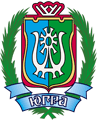 ДЕПАРТАМЕНТ ЭКОНОМИЧЕСКОГО РАЗВИТИЯХАНТЫ-МАНСИЙСКОГО АВТОНОМНОГО ОКРУГА – ЮГРЫ(ДЕПЭКОНОМИКИ ЮГРЫ)ул. Мира, д. 5, г. Ханты-Мансийск,Ханты-Мансийский автономный округ – Югра(Тюменская область), 628006,Телефон: (3467) 39-20-58Факс: (3467) 39-21-02E-mail: Econ@admhmao.ru[Номер документа][Дата документа]№ п/пНаименование нормативного правового актаСодержание установленного правового регулирования Содержание предлагаемого правового регулирования1.Постановление Правительства Хабаровского края 
от 23 марта 2016 года 
№ 72-пр «О порядке установления, изменения, отмены межмуниципальных маршрутов регулярных перевозок».Срок рассмотрения заявления 
об установлении маршрута составляет 45 рабочих дней.Основания для изменения маршрута не установлены.Маршрут отменяется в случаях:1) прекращения действия свидетельства об осуществлении перевозок по данному маршруту в порядке, предусмотренном федеральным законодательством;2) поступления от органов местного самоуправления, в границах которых проходит маршрут, информации 
об отсутствии потребности 
в перевозках по данному маршруту;3) несоответствие состояния дорожно-транспортной сети 
и объектов транспортной инфраструктуры на маршруте установленным требованиям организации пассажирских перевозок автомобильным транспортом.Срок рассмотрения заявления об установлении маршрута составляет 30 рабочих дней.Основаниями для изменения маршрута являются: 1) изменение/отсутствие пассажиропотока;2) введение в эксплуатацию участков автомобильных дорог по маршруту или их приведение в состояние, обеспечивающее безопасность дорожного движения;3) отмена и/или изменение маршрутов, участки которых совпадали с устанавливаемым или изменяемым маршрутом, 
в том числе отмена или изменение маршрутов  водного, воздушного и железнодорожного транспорта.Маршрут может быть отменен при наступлении следующих обстоятельств:1) отсутствие потребности населения в перевозках 
по данному маршруту 
в результате организации транспортного обслуживания населения, иными маршрутами удовлетворяющими спрос населения в перевозках 
в межмуниципальном сообщении;2) прекращение действия свидетельства 
об осуществлении маршрута 
по обращению юридического лица, индивидуального предпринимателя, уполномоченного участника договора простого товарищества 
в соответствии с пунктом 
3 части 1 статьи 
29 Федерального закона 
№ 220-ФЗ;3) в случае, если открытый конкурс на право осуществления маршрута признан несостоявшимся 
в связи с отсутствием заявок 
на участие в открытом конкурсе по данному маршруту два 
и более раза.По обстоятельствам, предусмотренным в подпунктах 1 и 2, решение об отмене маршрута принимается 
на основании обследования пассажиропотока, общественных обсуждений и/или опросов населения.2.Постановление Администрации Курской области от 25 июля 2016 года № 549-па 
«Об утверждении Порядка установления, изменения, отмены межмуниципальных маршрутов регулярных перевозок в границах Курской области».Срок рассмотрения заявления 
об установлении маршрута составляет 48 рабочих дней.Основаниями для изменения маршрута являются:а) оптимизация маршрутной сети (в случаях, когда не требуется отмена межмуниципального маршрута);б) наличие на изменяемом маршруте объектов транспортной инфраструктуры (автовокзалов и автостанций), интенсивность пользования которыми превышает их пропускную способность;в) отсутствие устойчивого пассажиропотока на отдельных участках изменяемого маршрута;г) несоответствие отдельных участков изменяемого маршрута требованиям безопасных условий перевозок пассажиров 
и багажа;д) закрытие (открытие) движения пассажирского транспорта на отдельных участках улично-дорожной сети на постоянной основе;е) возможность изменения схемы действующего маршрута в целях транспортного обслуживания межмуниципальных районов 
и населенных пунктов, 
не обеспеченных транспортным сообщением;ж) изменение вида регулярных перевозок.Основаниями для отмены межмуниципального маршрута являются:а) отсутствие стабильного пассажиропотока и (или) потребности населения 
в перевозках на большинстве участков отменяемого маршрута;б) оптимизация маршрутной сети в соответствии 
с документами планирования (либо в случаях, когда требуется отмена межмуниципального маршрута, а не внесение изменений в существующий маршрут);в) неоднократное отсутствие заявок перевозчиков на участие в открытом конкурсе 
на осуществление регулярных перевозок по нерегулируемым тарифам по конкретному межмуниципальному маршруту или неоднократное отсутствие заявок на заключение государственного контракта 
на выполнение работ, связанных 
с осуществлением регулярных перевозок по регулируемым тарифам по конкретному межмуниципальному маршруту;г) несоответствие технического состояния и уровня содержания автомобильных дорог, улиц, искусственных сооружений, железнодорожных переездов, 
их инженерного оборудования требованиям безопасности дорожного движения, требованиям безопасности пассажирских перевозок.Срок рассмотрения заявления об установлении маршрута составляет 30 рабочих дней.Основаниями для изменения маршрута являются: 1) изменение/отсутствие пассажиропотока;2) введение в эксплуатацию участков автомобильных дорог по маршруту или их приведение в состояние, обеспечивающее безопасность дорожного движения;3) отмена и/или изменение маршрутов, участки которых совпадали с устанавливаемым или изменяемым маршрутом, 
в том числе отмена или изменение маршрутов  водного, воздушного и железнодорожного транспорта.Маршрут может быть отменен при наступлении следующих обстоятельств:1) отсутствие потребности населения в перевозках 
по данному маршруту 
в результате организации транспортного обслуживания населения, иными маршрутами удовлетворяющими спрос населения в перевозках 
в межмуниципальном сообщении;2) прекращение действия свидетельства 
об осуществлении маршрута 
по обращению юридического лица, индивидуального предпринимателя, уполномоченного участника договора простого товарищества 
в соответствии с пунктом 
3 части 1 статьи 
29 Федерального закона 
№ 220-ФЗ;3) в случае, если открытый конкурс на право осуществления маршрута признан несостоявшимся 
в связи с отсутствием заявок 
на участие в открытом конкурсе по данному маршруту два 
и более раза.По обстоятельствам, предусмотренным в подпунктах 1 и 2, решение об отмене маршрута принимается 
на основании обследования пассажиропотока, общественных обсуждений и/или опросов населения.3.Приказ Министерства транспорта и дорожного хозяйства Республики Татарстан от 14 сентября 2016 года № 278 
«Об утверждении Порядка установления, изменения 
и отмены межмуниципальных маршрутов регулярных перевозок на территории Республики Татарстан». Установление маршрута по заявлению субъектов предпринимательской деятельности не предусмотрено.Срок рассмотрения материалов 
об установлении маршрута составляет 45 рабочих дней.Основаниями для изменения межмуниципального маршрута являются:1) отмена или перенос остановочного пункта;2) установление нового остановочного пункта;3) изменение пути следования транспортных средств (улиц, автомобильных дорог, 
по которым осуществляется движение транспортных средств между остановочными пунктами по межмуниципальному маршруту);4) изменение классов транспортных средств, которые используются для перевозок 
по межмуниципальному маршруту, максимального количества транспортных средств каждого класса;5) изменение порядка посадки 
и высадки пассажиров 
на межмуниципальном маршруте (только 
в установленных остановочных пунктах или в любом 
не запрещенном правилами дорожного движения месте);6) изменение вида регулярных перевозок;7) поступление информации 
от органов Государственной инспекции безопасности дорожного движения МВД России по Республике Татарстан о том, что данный межмуниципальный маршрут 
не соответствует требованиям, установленным правилами обеспечения безопасности перевозок пассажиров;8) поступление информации 
от балансодержателя 
о временном или постоянном прекращении эксплуатации дороги или хотя бы одного 
из участков дороги, по которой проходит межмуниципальный маршрут;9) поступление информации 
от собственника железнодорожного переезда 
о временном или постоянном прекращении движения автомобильного транспорта через указанный железнодорожный переезд.Решение об отмене маршрута принимается в случаях:1) отсутствия потребности населения в перевозках 
по данному межмуниципальному маршруту;2) объединения двух и более межмуниципальных маршрутов;3) признания открытого конкурса несостоявшимся 
по основаниям, указанным 
в части 7 статьи 24 Федерального закона № 220-ФЗ и принятия решения о непроведении повторного открытого конкурса;4) непоступления заявок 
на участие в открытом конкурсе от юридических лиц, индивидуальных предпринимателей, уполномоченных участников договора простого товарищества, имеющих намерение осуществлять регулярные перевозки 
по нерегулируемым тарифам, или заявлений на участие 
в торгах на заключение государственного контракта на выполнение работ, связанных 
с осуществлением регулярных перевозок по регулируемым тарифам при повторном проведении процедур открытого конкурса или торгов;5) поступления информации от органов Государственной инспекции безопасности дорожного движения МВД России по Республике Татарстан о том, что данный межмуниципальный маршрут 
не соответствует требованиям, установленным правилами обеспечения безопасности перевозок пассажиров;6) поступления информации 
от владельцев участков улиц 
и автомобильных дорог, включенных 
в межмуниципальный маршрут, о том, что техническое состояние данных улиц, автомобильных дорог 
и размещенных на них искусственных дорожных сооружений не соответствует максимальным полной массе
и (или) габаритам транспортных средств, которые используются для осуществления регулярных перевозок по данному межмуниципальному маршруту;7) поступления информации 
от владельцев участков улиц 
и автомобильных дорог, включенных 
в межмуниципальный маршрут, владельцев автовокзалов 
и автостанций, на территории которых расположены остановочные пункты, включенные 
в межмуниципальный маршрут, о том, что превышена пропускная способность остановочных пунктов данного межмуниципального маршрута;8) по заявлению органов местного самоуправления.Срок рассмотрения заявления об установлении маршрута составляет 30 рабочих дней.Основаниями для изменения маршрута являются: 1) изменение/отсутствие пассажиропотока;2) введение в эксплуатацию участков автомобильных дорог по маршруту или их приведение в состояние, обеспечивающее безопасность дорожного движения;3) отмена и/или изменение маршрутов, участки которых совпадали с устанавливаемым или изменяемым маршрутом, 
в том числе отмена или изменение маршрутов  водного, воздушного и железнодорожного транспорта.Маршрут может быть отменен при наступлении следующих обстоятельств:1) отсутствие потребности населения в перевозках 
по данному маршруту 
в результате организации транспортного обслуживания населения, иными маршрутами удовлетворяющими спрос населения в перевозках 
в межмуниципальном сообщении;2) прекращение действия свидетельства 
об осуществлении маршрута 
по обращению юридического лица, индивидуального предпринимателя, уполномоченного участника договора простого товарищества 
в соответствии с пунктом 
3 части 1 статьи 
29 Федерального закона 
№ 220-ФЗ;3) в случае, если открытый конкурс на право осуществления маршрута признан несостоявшимся 
в связи с отсутствием заявок 
на участие в открытом конкурсе по данному маршруту два 
и более раза.По обстоятельствам, предусмотренным в подпунктах 1 и 2, решение об отмене маршрута принимается 
на основании обследования пассажиропотока, общественных обсуждений и/или опросов населения.Исполняющий обязанности директора Департамента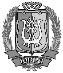 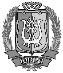 ДОКУМЕНТ ПОДПИСАНЭЛЕКТРОННОЙ ПОДПИСЬЮСертификат  [Номер сертификата 1]Владелец [Владелец сертификата 1]Действителен с [ДатаС 1] по [ДатаПо 1]В.У.Утбанов